POINTAGE COMBINEES MRI –REU1E-  MRI---116 PTS2E---REU—100 PTSPOINTAGES INDIVIDUEL             FILLES                                        GARCON1E ---MRI- 55 PTS                           1E-   MRI –61 PTS                  2E- REU—53 PTS                             2E—REU-47 PTS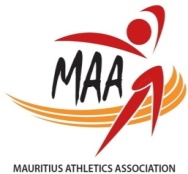 MARYSE JUSTIN STADIUM, REDUITMARYSE JUSTIN STADIUM, REDUITSATURDAY 03 JUNE 2017SATURDAY 03 JUNE 2017